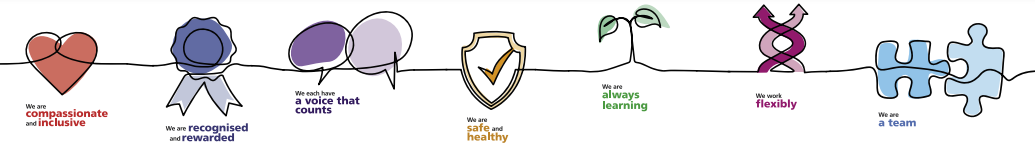 Create your own action plan, using our template below:Topic and objectiveActionOwnerTimescalesSteps to take Success criteriaFlexible working: to improve staff access to flexible working opportunities across the trustReview data and information to understand staff views on flexible working and develop a board paper suggesting a new approachHR team with support from: Analytics colleagues, HR Director and Chief Nurse2 monthsReview data and information Develop board paper Address any cost implications or issues by speaking to colleaguesBoard agrees to new approach to flexible working